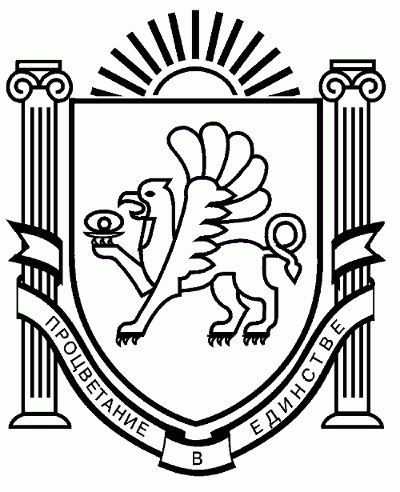 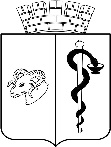 АДМИНИСТРАЦИЯ ГОРОДА ЕВПАТОРИИРЕСПУБЛИКИ КРЫМПОСТАНОВЛЕНИЕ________________                                                                                                 №____________ЕВПАТОРИЯО признании утратившим силу постановления администрации города Евпатории Республики Крым от 05.09.2022 №1908-п «Об утвержденииположения  и  состава  комиссии  по установлению  факта  проживанияв  жилом  помещении,  находящемся в зоне чрезвычайной ситуации, факта нарушения условий жизнедеятельности и граждан  в результатечрезвычайной  ситуации и факта  утраты  заявителем имуществапервой необходимости в  результате чрезвычайной ситуации»В соответствии со статьями 16, 16.1 Федерального закона от 06.10.2003 № 131-ФЗ «Об общих принципах организации местного самоуправления в Российской Федерации», Федеральным законом от 21.12.1994 №68-ФЗ «О защите населения и территорий от чрезвычайных ситуаций природного и техногенного характера», Законом Республики Крым от 17.12.2014 № 34-ЗРК/2014 «О наделении органов местного самоуправления отдельными государственными полномочиями в сфере социальной защиты населения, опеки и попечительства отдельных категорий граждан в Республики Крым»,  постановлением Совета министров Республики Крым от 23.05.2022 № 367 «Об утверждении Порядка и условий назначения и выплаты единовременных денежных выплат гражданам в случаях возникновения чрезвычайных ситуаций природного и техногенного характера и типового Порядка установления фактов проживания в жилых помещениях, находящихся в зоне чрезвычайной ситуации, нарушения условий жизнедеятельности и утраты имущества первой необходимости в результате чрезвычайной ситуации», Уставом муниципального образования городской округ Евпатория Республики Крым, в целях, администрация города Евпатории Республики  Крым   п о с т а н о в л я е т:1. Признать утратившими силу постановления администрации города Евпатории Республики Крым:- от 05.09.2022 №1908-п «Об утверждении положения и состава комиссии по установлению факта проживания в жилом помещении, находящемся в зоне чрезвычайной ситуации, факта нарушения условий жизнедеятельности и граждан в результате чрезвычайной ситуации и факта утраты заявителем имущества первой необходимости в  результате чрезвычайной ситуации»;- от 30.11.2023 №3652-п «О внесении изменений в постановление администрации города Евпатории Республики Крым от 05.09.2022 №1908-п «Об утверждении положения и  состава комиссии  по установлению факта проживания в  жилом помещении, находящемся в зоне чрезвычайной ситуации, факта нарушения условий жизнедеятельности и граждан в результате чрезвычайной ситуации и факта утраты заявителем имущества первой необходимости в результате чрезвычайной  ситуации».3. Настоящее постановление вступает в силу со дня его обнародования на официальном портале Правительства Республики Крым – http://rk.gov.ru в разделе: муниципальные образования, подраздел – Евпатория, а также на официальном сайте муниципального образования городской округ Евпатория Республики Крым http://my-evp.ru в разделе Документы, подраздел – Документы администрации города в информационно-телекоммуникационной сети общего пользования и подлежит опубликованию в официальном печатном издании муниципального образования городской округ Евпатория Республики Крым и распространяет свое действие на правоотношения, возникшие с 29 ноября 2023 года.4. Контроль за исполнением настоящего постановления возложить на первого заместителя главы администрации города Евпатории Республики Крым Просоедова И.И.Глава администрации городаЕвпатории Республики Крым                                                             Е.М.ДемидоваПОЯСНИТЕЛЬНАЯ   ЗАПИСКАк проекту постановления администрации города ЕвпаторииРеспублики Крым «О признании утратившим силу постановления администрации города  Евпатории Республики Крым от 05.09.2022 №1908-п «Об утвержденииположения  и  состава  комиссии  по установлению  факта  проживанияв  жилом  помещении,  находящемся в зоне чрезвычайной ситуации, факта нарушения условий жизнедеятельности и граждан  в результатечрезвычайной  ситуации и факта  утраты  заявителем имуществапервой необходимости в  результате чрезвычайной ситуации»Разработка проекта постановления администрации города Евпатории Республики Крым «О признании утратившим силу постановления администрации города  Евпатории Республики Крым от 05.09.2022 №1908-п «Об утверждении положения  и  состава  комиссии  по установлению факта проживания в жилом помещении, находящемся в зоне чрезвычайной ситуации, факта нарушения условий жизнедеятельности и граждан в результате чрезвычайной  ситуации и факта утраты заявителем имущества первой необходимости в  результате чрезвычайной ситуации», обусловлена внесением изменений в  постановление Совета министров Республики Крым от 23.05.2022 № 367«Об утверждении Порядка и условий назначения и выплаты единовременных денежных выплат гражданам в случаях возникновения чрезвычайных ситуаций природного и техногенного характера и типового Порядка установления фактов проживания в жилых помещениях, находящихся в зоне чрезвычайной ситуации, нарушения условий жизнедеятельности и утраты имущества первой необходимости в результате чрезвычайной ситуации».Проект постановления администрации города Евпатории Республики Крым «О признании утратившим силу постановления администрации города  Евпатории Республики Крым от 05.09.2022 №1908-п «Об утверждении положения и состава комиссии по установлению факта проживания в жилом помещении, находящемся в зоне чрезвычайной ситуации, факта нарушения условий жизнедеятельности и граждан в результате чрезвычайной  ситуации и факта утраты заявителем имущества первой необходимости в  результате чрезвычайной ситуации»  является нормативно-правовым актом.19.12.2023 года проект постановления администрации города Евпатории Республики Крым  «О признании утратившим силу постановления администрации города  Евпатории Республики Крым от 05.09.2022 №1908-п «Об утверждении положения и состава комиссии по установлению факта проживания в жилом помещении, находящемся в зоне чрезвычайной ситуации, факта нарушения условий жизнедеятельности и граждан в результате чрезвычайной  ситуации и факта утраты заявителем имущества первой необходимости в  результате чрезвычайной ситуации» размещен на официальном сайте Правительства Республики Крым – http://rk.gov.ru в разделе: муниципальные образования, подраздел – Евпатория для прохождения независимой экспертизы. Проект постановления администрации города Евпатории Республики Крым «О признании утратившим силу постановления администрации города  Евпатории Республики Крым от 05.09.2022 №1908-п «Об утверждении положения и состава комиссии по установлению факта проживания в жилом помещении, находящемся в зоне чрезвычайной ситуации, факта нарушения условий жизнедеятельности и граждан в результате чрезвычайной  ситуации и факта утраты заявителем имущества первой необходимости в  результате чрезвычайной ситуации» не содержит коррупциогенного фактора.Начальник департамента труда и социальной защиты населения администрации города Евпатории Республики Крым                 Н.Д.Селивейстрова